Corrections Management (Core Day) Operating Procedure 2020Notifiable instrument NI2020-448made under the  Corrections Management Act 2007, s14 (Corrections policies and operating procedures)1	Name of instrumentThis instrument is the Corrections Management (Core Day) Operating Procedure 2020.2	CommencementThis instrument commences on the day after its notification day.3	Operating ProcedureI make this operating procedure to facilitate the effective and efficient management of correctional services.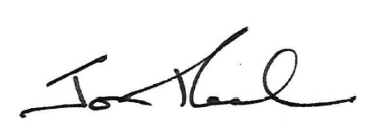 Jon PeachCommissionerACT Corrective Services21 July 2020PURPOSETo outline the AMC Core Day for male and female detainees.AMC Core Day (male): Monday – Friday**Tuesday pm between 1300hrs and 1630hrs is currently a scheduled lock up of detainees to allow for staff training.  *Visits occur Wednesday- Sunday.RELATED DOCUMENTSRegime Planning PolicyRegime Management PlanCorinne Justason 
Deputy Commissioner Custodial Operations 
ACT Corrective Services 
20 July 2020 Document detailsOPERATING PROCEDURECore Day   OPERATING PROCEDURE NO.D1.1SCOPEAlexander Maconochie Centre (AMC)  Time Activity0700Early shift on duty – handover from night staff 0700-0740Kitchen workers unlocked, receive medication and attend work location0730Daily briefing for Supervisors only. Commence welfare checks and muster.0800Unlock after muster correct.0830Visits commence 0830-0850Detainees may hand in blueys and any other paperwork. 0850Movement to activities commence0900Activities commence 1100Visits finish detainees return to units 1130Activities finish and detainees return to units1130Detainee Lunch1200Muster and Lock in at cell level (kitchen workers remain in work location)1300Unlock and wellbeing check1315Visits commence 1320Movement to activities commence1330Activities commence1630Activities finish and detainees return to units  (with the exception of those in visits)1630  Detainees are provided completed blueys and any other paperwork.  1630Recreation and evening meal (muster check commences)1645Muster Check at all locations throughout centre1845Visits finish and muster commences1900Muster complete and lock upCriteriaDetailsDocument title:Corrections Management (Core Day) Operating Procedure 2020Document owner/approver:Deputy Commissioner Custodial Operations, ACT Corrective ServicesDate effective:The day after the notification dateReview date:3 years after the notification dateResponsible Officer:AMC General ManagerCompliance:This operating procedure reflects the requirements of the Corrections Management (Policy Framework) Policy 2020Version Control Version Control Version Control Version Control Version no. Date DescriptionAuthorV1May-20First IssuedC Justason